Publicado en Madrid el 23/05/2022 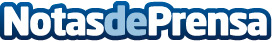 Gi Group Holding lanza en España Grafton, su marca dirigida a mandos intermedios y técnicosLa nueva firma pretende convertirse en un partner estratégico para sus clientes, por su especialización y rapidez en los procesos de selección y en la gestión del talento. Dentro de su plan de expansión en nuestro país, en los próximos tres años Grafton tiene previsto abrir oficinas en las principales ciudades de España. Con este lanzamiento, el Grupo da un paso más en la diversificación de sus servicios en nuestro país y en su objetivo de ofrecer soluciones 360º de Recursos HumanosDatos de contacto:Redacción610085559Nota de prensa publicada en: https://www.notasdeprensa.es/gi-group-holding-lanza-en-espana-grafton-su Categorias: Nacional Emprendedores Recursos humanos Oficinas http://www.notasdeprensa.es